Об утверждении Реестра услуг,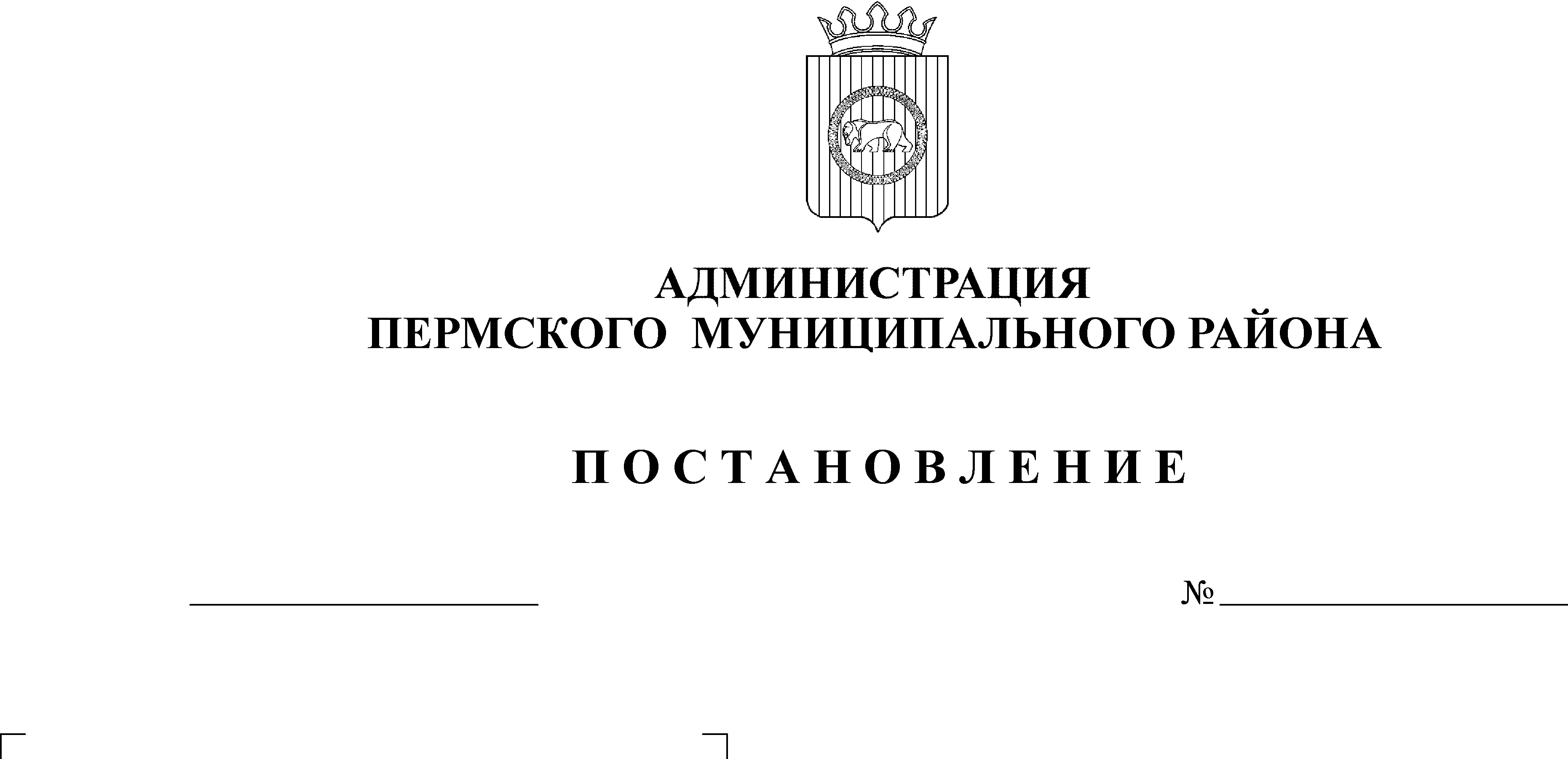 оказываемых муниципальными учреждениями и другими организациями Пермского муниципального района, в которых размещается муниципальное задание (заказ)  и предоставляемых в электронной формеВ  соответствии с  Федеральным законом Российской Федерации от        27 июля 2010 г. № 210-ФЗ «Об организации предоставления государственных и муниципальных услуг», постановлением администрации Пермского муниципального района от 27 февраля  2012 г. № 688 «Об утверждении порядка формирования и ведения реестра муниципальных услуг»,Администрация Пермского муниципального района ПОСТАНОВЛЯЕТ:1. Утвердить Реестр услуг, оказываемых муниципальными учреждениями и другими организациями Пермского муниципального района, в которых размещается муниципальное задание (заказ)  и предоставляемых в электронной форме согласно приложению.2. Признать утратившим силу постановление администрации Пермского муниципального района от 16 июля 2012 г. № 2155 «Об утверждении Реестра услуг, оказываемых муниципальными учреждениями и другими организациями Пермского муниципального района, в которых размещается муниципальное задание (заказ)  и предоставляемых в электронной форме».3. Опубликовать настоящее постановление в информационном бюллетене муниципального образования «Пермский муниципальный район» и разместить  на официальном сайте Пермского муниципального района www.permraion.ru.  4. Контроль  исполнения постановления  возложить  на  заместителя  главы администрации муниципального   района   по социальному  развитию А.В.  Цвикилевича.Глава администрации муниципального района                                                                  В.Ю. ЦветовПриложениеПриложениеПриложениеУТВЕРЖДЕНУТВЕРЖДЕНУТВЕРЖДЕНпостановлением администрациипостановлением администрациипостановлением администрациимуниципального районамуниципального районамуниципального районаот « 16»  июня  № 2015от « 16»  июня  № 2015от « 16»  июня  № 2015Реестр услуг, оказываемых муниципальными учреждениями и другими организациями Пермского муниципального района, в которых размещается муниципальное задание (заказ) и предоставляемых в электронной формеРеестр услуг, оказываемых муниципальными учреждениями и другими организациями Пермского муниципального района, в которых размещается муниципальное задание (заказ) и предоставляемых в электронной формеРеестр услуг, оказываемых муниципальными учреждениями и другими организациями Пермского муниципального района, в которых размещается муниципальное задание (заказ) и предоставляемых в электронной формеРеестр услуг, оказываемых муниципальными учреждениями и другими организациями Пермского муниципального района, в которых размещается муниципальное задание (заказ) и предоставляемых в электронной формеРеестр услуг, оказываемых муниципальными учреждениями и другими организациями Пермского муниципального района, в которых размещается муниципальное задание (заказ) и предоставляемых в электронной формеРеестр услуг, оказываемых муниципальными учреждениями и другими организациями Пермского муниципального района, в которых размещается муниципальное задание (заказ) и предоставляемых в электронной формеРеестр услуг, оказываемых муниципальными учреждениями и другими организациями Пермского муниципального района, в которых размещается муниципальное задание (заказ) и предоставляемых в электронной формеРеестр услуг, оказываемых муниципальными учреждениями и другими организациями Пермского муниципального района, в которых размещается муниципальное задание (заказ) и предоставляемых в электронной формеРеестр услуг, оказываемых муниципальными учреждениями и другими организациями Пермского муниципального района, в которых размещается муниципальное задание (заказ) и предоставляемых в электронной формеРеестр услуг, оказываемых муниципальными учреждениями и другими организациями Пермского муниципального района, в которых размещается муниципальное задание (заказ) и предоставляемых в электронной формеРеестр услуг, оказываемых муниципальными учреждениями и другими организациями Пермского муниципального района, в которых размещается муниципальное задание (заказ) и предоставляемых в электронной формеРеестр услуг, оказываемых муниципальными учреждениями и другими организациями Пермского муниципального района, в которых размещается муниципальное задание (заказ) и предоставляемых в электронной формеРеестр услуг, оказываемых муниципальными учреждениями и другими организациями Пермского муниципального района, в которых размещается муниципальное задание (заказ) и предоставляемых в электронной формеРеестр услуг, оказываемых муниципальными учреждениями и другими организациями Пермского муниципального района, в которых размещается муниципальное задание (заказ) и предоставляемых в электронной форме№ п/пНаименование муниципальной услугиНаименование муниципальной услугиОрган, предоставляющий муниципальную услугуОрган, предоставляющий муниципальную услугуКатегории потребителей муниципальной услугиЕдиницы измерения показателей объема (состава) муниципальной услугиЕдиницы измерения показателей объема (состава) муниципальной услугиЕдиницы измерения показателей объема (состава) муниципальной услугиИсточник финансиро-вания муниципаль-ной услугиИсточник финансиро-вания муниципаль-ной услугиНормативно-правовое основание предоставления услугиНормативно-правовое основание предоставления услугиПредоставление муниципальной услуги в электронном виде12233455566778ОбразованиеОбразованиеОбразованиеОбразованиеОбразованиеОбразованиеОбразованиеОбразованиеОбразованиеОбразованиеОбразованиеОбразованиеОбразованиеОбразование1 Предоставление информации об образовательных программах и учебных планах, рабочих программах учебных курсов, предметов, дисциплин (модулей), годовых календарных учебных графиках. Предоставление информации об образовательных программах и учебных планах, рабочих программах учебных курсов, предметов, дисциплин (модулей), годовых календарных учебных графиках.Образовательные организации Пермского муниципального районаОбразовательные организации Пермского муниципального районафизические лицаколичество обращенийколичество обращенийколичество обращенийбюджет района 1. Конституция РФ;                                                                                                                   2. Федеральный закон от 06.10.2003 г. № 131-ФЗ "Об общих принципах организации местного самоуправления в Российской Федерации";                                                                                                                 3. Федеральный закон от 29.12.2012 г. № 273-ФЗ "Об образовании в Российской Федерации";                                                                                     4. Распоряжение Правительства РФ от 25.04.2011 г. № 729-р "Перечень услуг, оказываемых государственными и муниципальными учреждениями и другими организациями, в которых размещается государственное задание (заказ) или муниципальное задание (заказ), подлежащих включению в реестры государственных и муниципальных услуг  и предоставляемых в электронной форме";                                                                                                5. Распоряжение Правительства РФ от 17.12.2009 г. № 1993-р "Об утверждении сводного перечня первоочередных государственных и муниципальных услуг, предоставляемых в электронном виде";                                                                           6. Приказ Министерства образования РФ от 09.03.2004 г. № 1312 "Об утверждении федерального базисного учебного плана и примерных учебных планов для образовательных учреждений Российской Федерации, реализующих программы общего образования".1. Конституция РФ;                                                                                                                   2. Федеральный закон от 06.10.2003 г. № 131-ФЗ "Об общих принципах организации местного самоуправления в Российской Федерации";                                                                                                                 3. Федеральный закон от 29.12.2012 г. № 273-ФЗ "Об образовании в Российской Федерации";                                                                                     4. Распоряжение Правительства РФ от 25.04.2011 г. № 729-р "Перечень услуг, оказываемых государственными и муниципальными учреждениями и другими организациями, в которых размещается государственное задание (заказ) или муниципальное задание (заказ), подлежащих включению в реестры государственных и муниципальных услуг  и предоставляемых в электронной форме";                                                                                                5. Распоряжение Правительства РФ от 17.12.2009 г. № 1993-р "Об утверждении сводного перечня первоочередных государственных и муниципальных услуг, предоставляемых в электронном виде";                                                                           6. Приказ Министерства образования РФ от 09.03.2004 г. № 1312 "Об утверждении федерального базисного учебного плана и примерных учебных планов для образовательных учреждений Российской Федерации, реализующих программы общего образования".1. Конституция РФ;                                                                                                                   2. Федеральный закон от 06.10.2003 г. № 131-ФЗ "Об общих принципах организации местного самоуправления в Российской Федерации";                                                                                                                 3. Федеральный закон от 29.12.2012 г. № 273-ФЗ "Об образовании в Российской Федерации";                                                                                     4. Распоряжение Правительства РФ от 25.04.2011 г. № 729-р "Перечень услуг, оказываемых государственными и муниципальными учреждениями и другими организациями, в которых размещается государственное задание (заказ) или муниципальное задание (заказ), подлежащих включению в реестры государственных и муниципальных услуг  и предоставляемых в электронной форме";                                                                                                5. Распоряжение Правительства РФ от 17.12.2009 г. № 1993-р "Об утверждении сводного перечня первоочередных государственных и муниципальных услуг, предоставляемых в электронном виде";                                                                           6. Приказ Министерства образования РФ от 09.03.2004 г. № 1312 "Об утверждении федерального базисного учебного плана и примерных учебных планов для образовательных учреждений Российской Федерации, реализующих программы общего образования".Единый портал государственных и муниципальных услуг http://www.gosuslugi.ru/   122334555677782Предоставление информации о результатах сданных экзаменов, результатах тестирования и иных вступительных испытаний, а также о зачислении в образовательную организациюПредоставление информации о результатах сданных экзаменов, результатах тестирования и иных вступительных испытаний, а также о зачислении в образовательную организациюОбразовательные организации Пермского муниципального районаОбразовательные организации Пермского муниципального районафизические лицаколичество обращенийколичество обращенийколичество обращенийбюджет района 1. Конституция РФ;                                                                                                   2. Федеральный закон от 06.10.2003 г. № 131-ФЗ "Об общих принципах организации местного самоуправления в Российской Федерации";                                                                                                             3. Федеральный закон от 29.12.2012 г. № 273-ФЗ "Об образовании в Российской Федерации";                                                                                       4. Распоряжение Правительства РФ от 25.04.2011 г. № 729-р "Перечень услуг, оказываемых государственными и муниципальными учреждениями и другими организациями, в которых размещается государственное задание (заказ) или муниципальное задание (заказ), подлежащих включению в реестры государственных и муниципальных услуг  и предоставляемых в электронной форме";                                                                                                5. Распоряжение Правительства РФ от 17.12.2009 г. № 1993-р "Об утверждении сводного перечня первоочередных государственных и муниципальных услуг, предоставляемых в электронном виде".  1. Конституция РФ;                                                                                                   2. Федеральный закон от 06.10.2003 г. № 131-ФЗ "Об общих принципах организации местного самоуправления в Российской Федерации";                                                                                                             3. Федеральный закон от 29.12.2012 г. № 273-ФЗ "Об образовании в Российской Федерации";                                                                                       4. Распоряжение Правительства РФ от 25.04.2011 г. № 729-р "Перечень услуг, оказываемых государственными и муниципальными учреждениями и другими организациями, в которых размещается государственное задание (заказ) или муниципальное задание (заказ), подлежащих включению в реестры государственных и муниципальных услуг  и предоставляемых в электронной форме";                                                                                                5. Распоряжение Правительства РФ от 17.12.2009 г. № 1993-р "Об утверждении сводного перечня первоочередных государственных и муниципальных услуг, предоставляемых в электронном виде".  1. Конституция РФ;                                                                                                   2. Федеральный закон от 06.10.2003 г. № 131-ФЗ "Об общих принципах организации местного самоуправления в Российской Федерации";                                                                                                             3. Федеральный закон от 29.12.2012 г. № 273-ФЗ "Об образовании в Российской Федерации";                                                                                       4. Распоряжение Правительства РФ от 25.04.2011 г. № 729-р "Перечень услуг, оказываемых государственными и муниципальными учреждениями и другими организациями, в которых размещается государственное задание (заказ) или муниципальное задание (заказ), подлежащих включению в реестры государственных и муниципальных услуг  и предоставляемых в электронной форме";                                                                                                5. Распоряжение Правительства РФ от 17.12.2009 г. № 1993-р "Об утверждении сводного перечня первоочередных государственных и муниципальных услуг, предоставляемых в электронном виде".  Единый портал государственных и муниципальных услуг http://www.gosuslugi.ru/ 3Предоставление информации о текущей успеваемости учащегося, ведение электронного дневника и электронного журнала успеваемостиПредоставление информации о текущей успеваемости учащегося, ведение электронного дневника и электронного журнала успеваемостиОбразовательные организации Пермского муниципального районаОбразовательные организации Пермского муниципального районафизические лицаколичество обращенийколичество обращенийколичество обращенийбюджет района 1. Конституция РФ;                                                                                                                   2. Федеральный закон от 06.10.2003 г. № 131-ФЗ "Об общих принципах организации местного самоуправления в Российской Федерации";                                                                                                                 3. Федеральный закон от 29.12.2012 г. № 273-ФЗ "Об образовании в Российской Федерации";                                                                                   4. Распоряжение Правительства РФ от 25.04.2011 г. № 729-р "Перечень услуг, оказываемых государственными и муниципальными учреждениями и другими организациями, в которых размещается государственное задание (заказ) или муниципальное задание (заказ), подлежащих включению в реестры государственных и муниципальных услуг  и предоставляемых в электронной форме";                                                                                                          5. Распоряжение Правительства РФ от 17.12.2009 г. № 1993-р "Об утверждении сводного перечня первоочередных государственных и муниципальных услуг, предоставляемых в электронном виде".  1. Конституция РФ;                                                                                                                   2. Федеральный закон от 06.10.2003 г. № 131-ФЗ "Об общих принципах организации местного самоуправления в Российской Федерации";                                                                                                                 3. Федеральный закон от 29.12.2012 г. № 273-ФЗ "Об образовании в Российской Федерации";                                                                                   4. Распоряжение Правительства РФ от 25.04.2011 г. № 729-р "Перечень услуг, оказываемых государственными и муниципальными учреждениями и другими организациями, в которых размещается государственное задание (заказ) или муниципальное задание (заказ), подлежащих включению в реестры государственных и муниципальных услуг  и предоставляемых в электронной форме";                                                                                                          5. Распоряжение Правительства РФ от 17.12.2009 г. № 1993-р "Об утверждении сводного перечня первоочередных государственных и муниципальных услуг, предоставляемых в электронном виде".  1. Конституция РФ;                                                                                                                   2. Федеральный закон от 06.10.2003 г. № 131-ФЗ "Об общих принципах организации местного самоуправления в Российской Федерации";                                                                                                                 3. Федеральный закон от 29.12.2012 г. № 273-ФЗ "Об образовании в Российской Федерации";                                                                                   4. Распоряжение Правительства РФ от 25.04.2011 г. № 729-р "Перечень услуг, оказываемых государственными и муниципальными учреждениями и другими организациями, в которых размещается государственное задание (заказ) или муниципальное задание (заказ), подлежащих включению в реестры государственных и муниципальных услуг  и предоставляемых в электронной форме";                                                                                                          5. Распоряжение Правительства РФ от 17.12.2009 г. № 1993-р "Об утверждении сводного перечня первоочередных государственных и муниципальных услуг, предоставляемых в электронном виде".  Единый портал государственных и муниципальных услуг http://www.gosuslugi.ru/; Портал электронных журналов и дневников http://www.web2edu.ru 122334555677784Зачисление детей в муниципальные общеобразовательные организацииЗачисление детей в муниципальные общеобразовательные организацииОбщеобразова-  тельные организации Пермского муниципального районаОбщеобразова-  тельные организации Пермского муниципального районафизические лицаколичество обращенийколичество обращенийколичество обращенийбюджет района 1. Конституция РФ;                                                                                                2. Федеральный закон от 06.10.2003 г. № 131-ФЗ "Об общих принципах организации местного самоуправления в Российской Федерации";                                                                                                            3. Федеральный закон от 29.12.2012 г. № 273-ФЗ "Об образовании в Российской Федерации";                                                                                   4. Распоряжение Правительства РФ от 17.12.2009 г. № 1993-р "Об утверждении сводного перечня первоочередных государственных и муниципальных услуг, предоставляемых в электронном виде";                5. Приказ Министерства образования и науки РФ от 30.08.2013 г.     № 1015 "Об утверждении Порядка организации и осуществления образовательной деятельности по основным общеобразовательным программам - образовательным программам начального общего, основного общего и среднего общего образования";                                                                                             6. Приказ Министерства образования и науки РФ от 22.01.2014 г.      № 32 "Об утверждении порядка приема граждан на обучение по образовательным программам начального общего, основного общего и среднего общего образования".                                                                        1. Конституция РФ;                                                                                                2. Федеральный закон от 06.10.2003 г. № 131-ФЗ "Об общих принципах организации местного самоуправления в Российской Федерации";                                                                                                            3. Федеральный закон от 29.12.2012 г. № 273-ФЗ "Об образовании в Российской Федерации";                                                                                   4. Распоряжение Правительства РФ от 17.12.2009 г. № 1993-р "Об утверждении сводного перечня первоочередных государственных и муниципальных услуг, предоставляемых в электронном виде";                5. Приказ Министерства образования и науки РФ от 30.08.2013 г.     № 1015 "Об утверждении Порядка организации и осуществления образовательной деятельности по основным общеобразовательным программам - образовательным программам начального общего, основного общего и среднего общего образования";                                                                                             6. Приказ Министерства образования и науки РФ от 22.01.2014 г.      № 32 "Об утверждении порядка приема граждан на обучение по образовательным программам начального общего, основного общего и среднего общего образования".                                                                        1. Конституция РФ;                                                                                                2. Федеральный закон от 06.10.2003 г. № 131-ФЗ "Об общих принципах организации местного самоуправления в Российской Федерации";                                                                                                            3. Федеральный закон от 29.12.2012 г. № 273-ФЗ "Об образовании в Российской Федерации";                                                                                   4. Распоряжение Правительства РФ от 17.12.2009 г. № 1993-р "Об утверждении сводного перечня первоочередных государственных и муниципальных услуг, предоставляемых в электронном виде";                5. Приказ Министерства образования и науки РФ от 30.08.2013 г.     № 1015 "Об утверждении Порядка организации и осуществления образовательной деятельности по основным общеобразовательным программам - образовательным программам начального общего, основного общего и среднего общего образования";                                                                                             6. Приказ Министерства образования и науки РФ от 22.01.2014 г.      № 32 "Об утверждении порядка приема граждан на обучение по образовательным программам начального общего, основного общего и среднего общего образования".                                                                        Единый портал государственных и муниципальных услуг http://www.gosuslugi.ru/  